    |   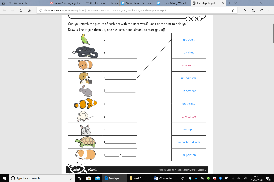 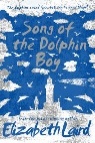 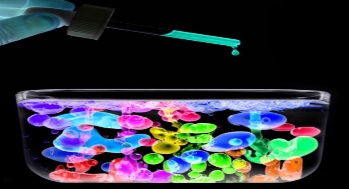 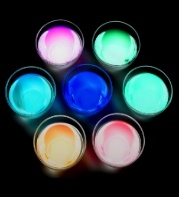 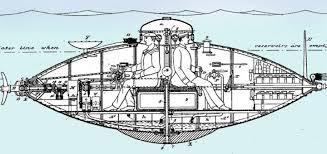 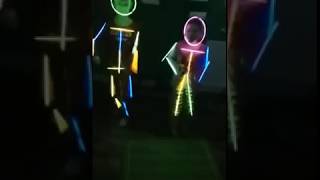 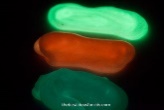 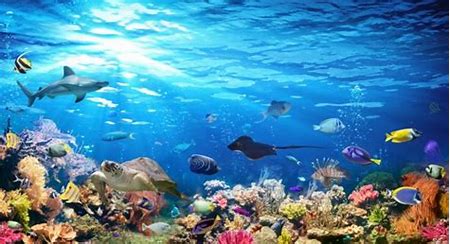 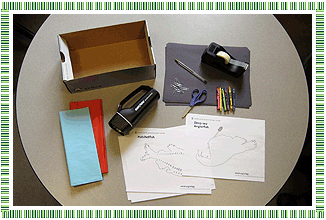 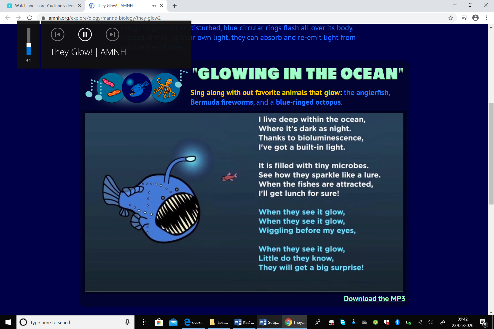 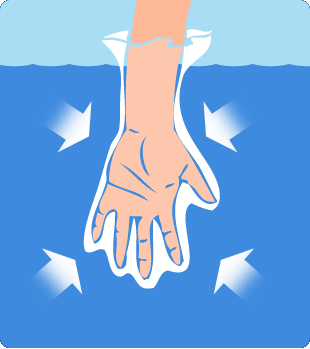 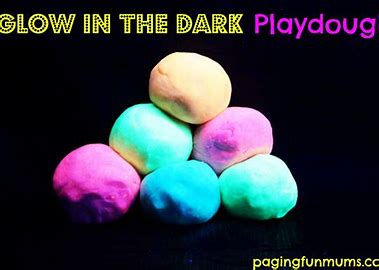 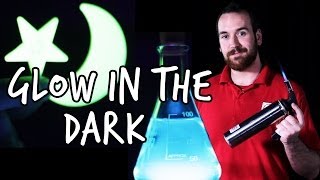 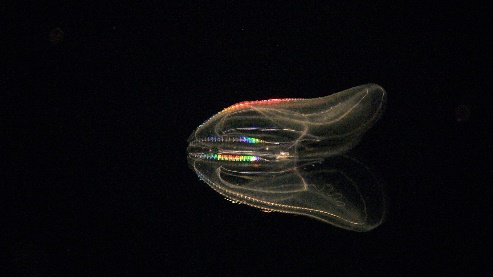 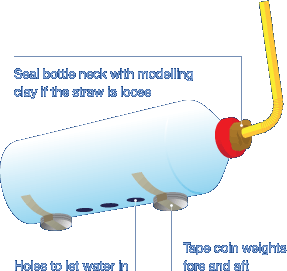 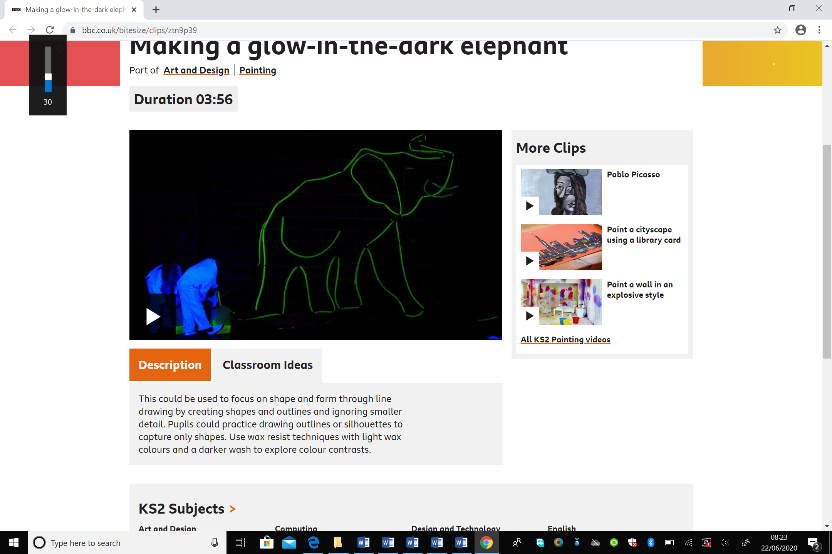 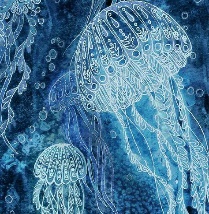 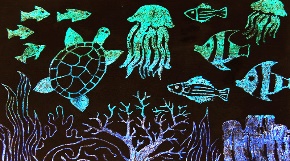 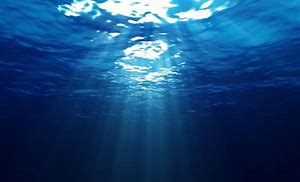 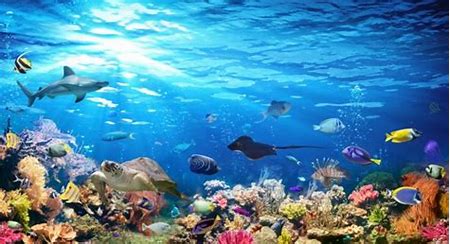 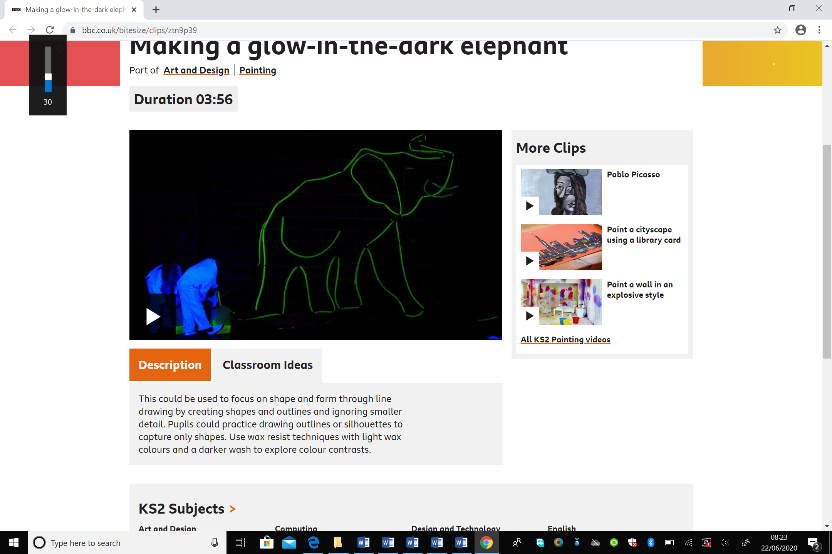 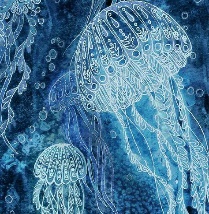 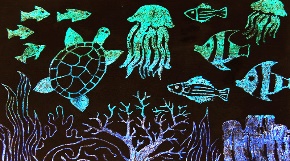 